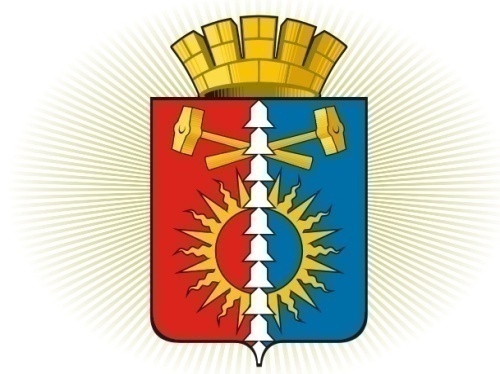 ДУМА ГОРОДСКОГО ОКРУГА ВЕРХНИЙ ТАГИЛШЕСТОЙ СОЗЫВ	Р Е Ш Е Н И Е	  сорок третье заседание19.03.2020г. № 43/3город Верхний Тагил  О передаче нежилого помещенияВ соответствии с Федеральным законом от 06 октября 2003 № 131-ФЗ «Об общих принципах организации местного самоуправления в Российской Федерации», пунктом 5 статьи 27 Устава городского округа Верхний Тагил, Положением «Об управлении муниципальным имуществом, составляющем муниципальную казну  городского округа Верхний Тагил» утвержденным  Решением Думы городского округа Верхний Тагил  от 19.04.2012 года № 3/5, в целях исполнения решения  Арбитражного суда Свердловской области по делу № А60- 60544/2019    от 11.02.2020 года, учитывая  волеизъявление членов ТСН «Энтузиаст»  выраженное  в Протоколе   общего годового собрания членов ТСН «Энтузиаст»  № 2/20 от 09.03.2020 года,  руководствуясь Уставом городского округа Верхний Тагил, Дума городского округа Верхний Тагил Р Е Ш И Л А:   1. Передать нежилое помещение, площадью 449,3кв.м, (номера на поэтажном плане № 1-33), расположенное на цокольном этаже дома г. Верхнего Тагила, ул. Энтузиастов, д. 2, признанное  по основанию предусмотренному статьей 36 ЖК РФ общим имуществом указанного многоквартирного дома, на основании Решения Арбитражного суда  Свердловской области   по гражданскому делу № А60-60544/2019,   в  общедолевую собственностью лиц, являющихся собственниками помещений жилого дома, расположенного по адресу:  г. Верхний Тагил, ул. Энтузиастов, д. 2.      2. Настоящее Решение вступает в силу после его официального опубликования.      3. Опубликовать настоящее Решение в газете «Кировградские вести» и разместить на официальном сайте городского округа Верхний Тагил www.go-vtagil.ru, и официальном сайте Думы городского округа Верхний Тагил www.duma-vtagil.ru.       4. Контроль за исполнением настоящего Решения возложить на заместителя главы администрации по жилищно-коммунальному и городскому хозяйству (Русалеева Н.Н.)    Верно    ведущий специалист Думы    городского округа Верхний Тагил                                                                    О.Г.Мезенина